BUILDING PHYSICS 1 / 2021-2022 FALL SEMESTER  EXERCISE ABOUT THE SOUND TRANSMISSION LOSS OF THE BUILDING ENVELOPEName – Surname :							No:An office building is located nearby a busy traffic road. The building envelope is a composit partition, 50 % of which is constituted from glass.  Please calculate the sound transmission loss of the partition for the 1th and 2nd options by considering the required sound transmission loss of the partition. Indicate the relevant partition option and mark the values on the graph properly.    Table1. Sound transmission loss values for the 1th and 2nd options of the building partition.Sound transmission loss of the composit partition Rc = Rweak + 10 log (Sweak)   Rweak = Sound transmission loss of the weaker component (dB)                               = Total area of the composit partition (13 m2)Sweak = Area of the weaker component (6,5 m2)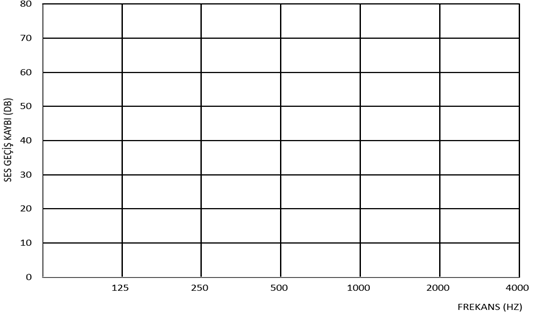 Elements of the building partition Elements of the building partition Elements of the building partition Sound transmission loss (dB)Sound transmission loss (dB)Sound transmission loss (dB)Sound transmission loss (dB)Sound transmission loss (dB)Sound transmission loss (dB)Elements of the building partition Elements of the building partition Elements of the building partition 1252505001000200040001th optionGlass4 mm thick glass pane12 mm thick air gap4 mm thick glass pane2122253537311th optionWall20 mm inner plaster200mm concrete wall panel30 mm outer plaster3943535859622nd optionGlass4 mm thick glass pane100 mm thick air gap4 mm thick glass pane12 mm thick air gap5 mm thick glass pane2939394245472nd optionWall20 mm inner plaster200mm concrete wall panel50 mm solid foam sheet30 mm outer plaster404343596063 Level (dB) / Frequency (Hz)125250500100020004000Traffic noise affecting the building envelope (L1)777471716862Acceptable noise level NCB 35 (L2)464035322825Total absorption of the space A (m2)14,52026293532Rrequired= L1 – L2  +10 log (A)Transmission loss of the building envelope Rc (1th option)Transmission loss of the building envelope Rc (2nd option)Background noise level  (1th option)Background noise level  (2nd option)